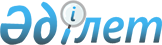 Об организации и обеспечении приписки граждан Республики Казахстан мужского пола 1994 года рождения к призывному участку в 2011 годуРешение акима Карасуского района Костанайской области от 30 ноября 2010 года № 1. Зарегистрировано Управлением юстиции Карасуского района Костанайской области 30 декабря 2010 года № 9-13-118

      В соответствии с подпунктом 13) пункта 1 статьи 33 Закона Республики Казахстан от 23 января 2001 года "О местном государственном управлении и самоуправлении в Республике Казахстан", статьей 17 Закона Республики Казахстан от 8 июля 2005 года "О воинской обязанности и воинской службе" аким Карасуского района РЕШИЛ:



      1. Организовать и обеспечить в январе–марте 2011 года на территории района приписку граждан Республики Казахстан мужского пола 1994 года рождения к призывному участку государственного учреждения "Отдел по делам обороны Карасуского района Костанайской области".



      2. Организовать призывные пункты в селах Карасу и Октябрьское.



      3. Рекомендовать начальнику государственного учреждения "Отдел по делам обороны Карасуского района Костанайской области" (по согласованию) совместно с главными врачами государственных коммунальных казенных предприятий "Карасуская центральная районная больница" Управления здравоохранения акимата Костанайской области (по согласованию), "Октябрьская сельская больница" Управления здравоохранения акимата Костанайской области" (по согласованию) провести мероприятия по приписке.



      4. Акимы сел и сельских округов и руководители организаций обязаны оповещать военнообязанных и призывников о вызове их в местные органы военного управления района и обеспечивать своевременное их прибытие.



      5. Рекомендовать государственному учреждению "Отдел по делам обороны Карасуского района Костанайской области" (по согласованию) совместно с государственным учреждением "Отдел образования акимата Карасуского района" довести до учебных заведений наряд, на отбор кандидатов в военно-учебные заведения, обеспечить преподавателей – организаторов начальной военной подготовки справочным материалом по военно-учебным заведениям, организовать их работу, через средства массовой информации дать объявления о начале отбора кандидатов в военно-учебные заведения. Во время приписки провести с каждым допризывником индивидуальные собеседования с целью военно-профессиональной ориентации на поступление в военно-учебные заведения.



      6. Контроль за исполнением настоящего решения возложить на заместителя акима района Бекенова Б.К.



      7. Настоящее решение вводится в действие по истечении десяти календарных дней после дня его первого официального опубликования.      Аким Карасуского района                    А. Сейфуллин      СОГЛАСОВАНО:      Исполняющий обязанности

      главного врача государственного

      коммунального казенного

      предприятия "Карасуская

      центральная районная больница"

      Управления здравоохранения

      акимата Костанайской области

      __________________ М. Манькевич      Исполняющий обязанности

      главного врача государственного

      коммунального казенного

      предприятия "Октябрьская

      сельская больница" Управления

      здравоохранения акимата

      Костанайской области

      ___________________ Р. Ильясова      Начальник государственного

      учреждения "Отдел по делам

      обороны Карасуского района

      Костанайской области"

      _______________ А. Мукашев
					© 2012. РГП на ПХВ «Институт законодательства и правовой информации Республики Казахстан» Министерства юстиции Республики Казахстан
				